Project TimesheetProject TimesheetProject TimesheetProject TimesheetProject TimesheetProject TimesheetProject TimesheetProject TimesheetProject TimesheetProject TimesheetProject TimesheetProject Timesheet  Company Name:[Company Name][Company Name][Company Name][Company Name][Company Name][Company Name][Company Name][Company Name][Company Name][Company Name][Company Name]  Consultant’s Name:[Consultant’s Name or Employee Name][Consultant’s Name or Employee Name][Consultant’s Name or Employee Name][Consultant’s Name or Employee Name][Consultant’s Name or Employee Name][Consultant’s Name or Employee Name][Consultant’s Name or Employee Name][Consultant’s Name or Employee Name][Consultant’s Name or Employee Name][Consultant’s Name or Employee Name][Consultant’s Name or Employee Name]  Period Covered: 04/18/2021 – 04/24/202104/18/2021 – 04/24/202104/18/2021 – 04/24/202104/18/2021 – 04/24/202104/18/2021 – 04/24/202104/18/2021 – 04/24/202104/18/2021 – 04/24/202104/18/2021 – 04/24/202104/18/2021 – 04/24/202104/18/2021 – 04/24/202104/18/2021 – 04/24/2021ProjectsProjects04/18/202104/19/202104/20/202104/21/202104/22/202104/23/202104/24/2021Project TotalsProject TotalsProjectsProjectsSundayMondayTuesdayWednesdayThursdayFridaySaturdayProject TotalsProject TotalsProject AProject A082331017 hours17 hoursProject BProject B025.5235017.5 hours17.5 hoursProject CProject C012223010 hours10 hoursProject DProject D050822017 hours17 hoursDaily TotalDaily Total0169.5151011061.5 61.5 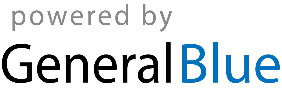 Weekly TotalWeekly Total